REPUBLIC OF SOMALILANDSomaliland Mission Sweden    Karlavägen 5   114 24 Stockholm Website: http://www.slemb.se              Email:	zakaria.waes@slemb.se           Tel:	070-777 05 03VISA APPLICATION FORM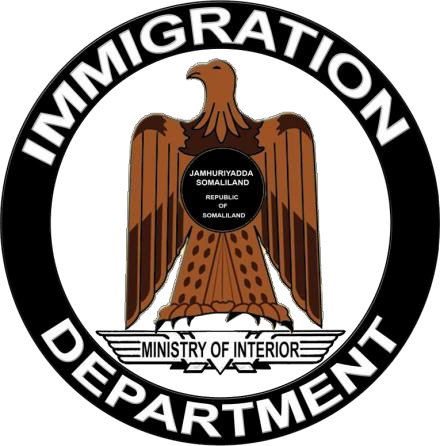 This form must be fully completed in English using blue or black ink and Capital Letters. Please attach one (1) passport size photograph.Type of visa required:  Put a cross (x) in the relevant box.Purpose of visitWhat is the purpose of your visit to Somaliland?	How long will you stay in Somaliland?Travel Dates:Arrival  Date	Departure Date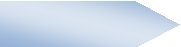 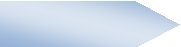 1.1 Given Names (as shown in your passport)	1.2 Family name (as shown in your passport)1.3 Other names (include all previous names used)	1.4 Sex (Put a cross (x) in the relevant box)1.5 Current Occupation	1.6 Previous OccupationMarital Status (Put a cross (x) in the relevant box)Date of BirthDay	Month	Year	1.9 Place of Birth1.10 Country of Birth	1.11 Nationality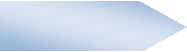 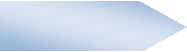 2.1 Give your residential address	2.2 Details of contact person, address and telephone in Somaliland2.3 Home (landline) phone contact	2.4 Mobile phone contact2.5 Email address contact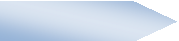 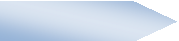 3.1 Your Current Passport Number	3.2	Place of issue3.3 Issuing Authority	3.4	Date of issueDate of ExpiryOther persons travelling on your PassportNo	YesI If ‘Yes’ please provide details in the box below.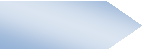 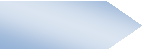 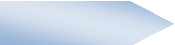 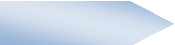 The information I have given in this form is complete and true to the best of my knowledge and the attached photograph is a true likeness of me.Applicant Signature	DateFor Official use only:TouristBusinessOther (please specify)DDMMYYYDDMMYYYYSingleMarriedDivorced/SeparatedWidowedDDMMYYYYNameDate of BirthSexVisa Fee RcvdIssue Date:Recorded Del No: